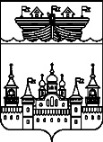 ЗЕМСКОЕ СОБРАНИЕ ВОСКРЕСЕНСКОГО МУНИЦИПАЛЬНОГО РАЙОНА НИЖЕГОРОДСКОЙ ОБЛАСТИРЕШЕНИЕ30 мая 2019 года		№39Об утверждении Перечня имущества муниципальной собственности Воскресенского муниципального района Нижегородской области, подлежащего к передаче в государственную собственность Нижегородской областиВ соответствии со ст.ст.50,80 Федерального закона от 06.10.2003 г. № 131 «Об общих принципах организации местного самоуправления в Российской Федерации», ст.154 Федерального закона от 22 августа 2004г. № 122-ФЗ «О внесении изменений в законодательные акты Российской Федерации и признании утратившими силу некоторых законодательных актов Российской Федерации в связи с принятием федеральных законов «О внесении изменений и дополнений в Федеральный закон «Об общих принципах организации законодательных (представительных) и исполнительных органов государственной власти субъектов Российской Федерации» и «Об общих принципах организации местного самоуправления в Российской Федерации», учитывая обращение Министерства имущественных и земельных отношений Нижегородской области от 09.04.2019 № Исх-326-79649/19 «О передаче имущества»,Земское собрание района решило:1.Утвердить Перечень имущества муниципальной собственности Воскресенского муниципального района Нижегородской области, предлагаемого к передаче в государственную собственность Нижегородской области, согласно приложению.2.Контроль за исполнением настоящего решения возложить на постоянную комиссию Земского собрания района по бюджетной, финансовой и налоговой политике (Бородин Е.А.), Комитет по управлению муниципальным имуществом Воскресенского муниципального района Нижегородской области (В.П.Кондрин).Глава местного самоуправления   		А.В.БезденежныхПриложение к решению Земского  собрания Воскресенского муниципального района Нижегородской области от 30.05.2019 №39П Е Р Е Ч Е Н Ьимущества муниципальной собственности Воскресенского муниципального района Нижегородской области, подлежащего к передаче в государственную собственность Нижегородской области№ п\пНаименование имуществаМестонахождениеКадастровый номерПлощадькв.м.1Земельный участокНижегородская область, Воскресенский район, д. Бовырино, ул. Октябрьская, ул.Набережная, ул. Заводская52:11:0160010:105432Земельный участокНижегородская область, Воскресенский район, д. Бовырино, ул. Октябрьская, ул.Набережная, ул. Заводская52:11:0160010:10639